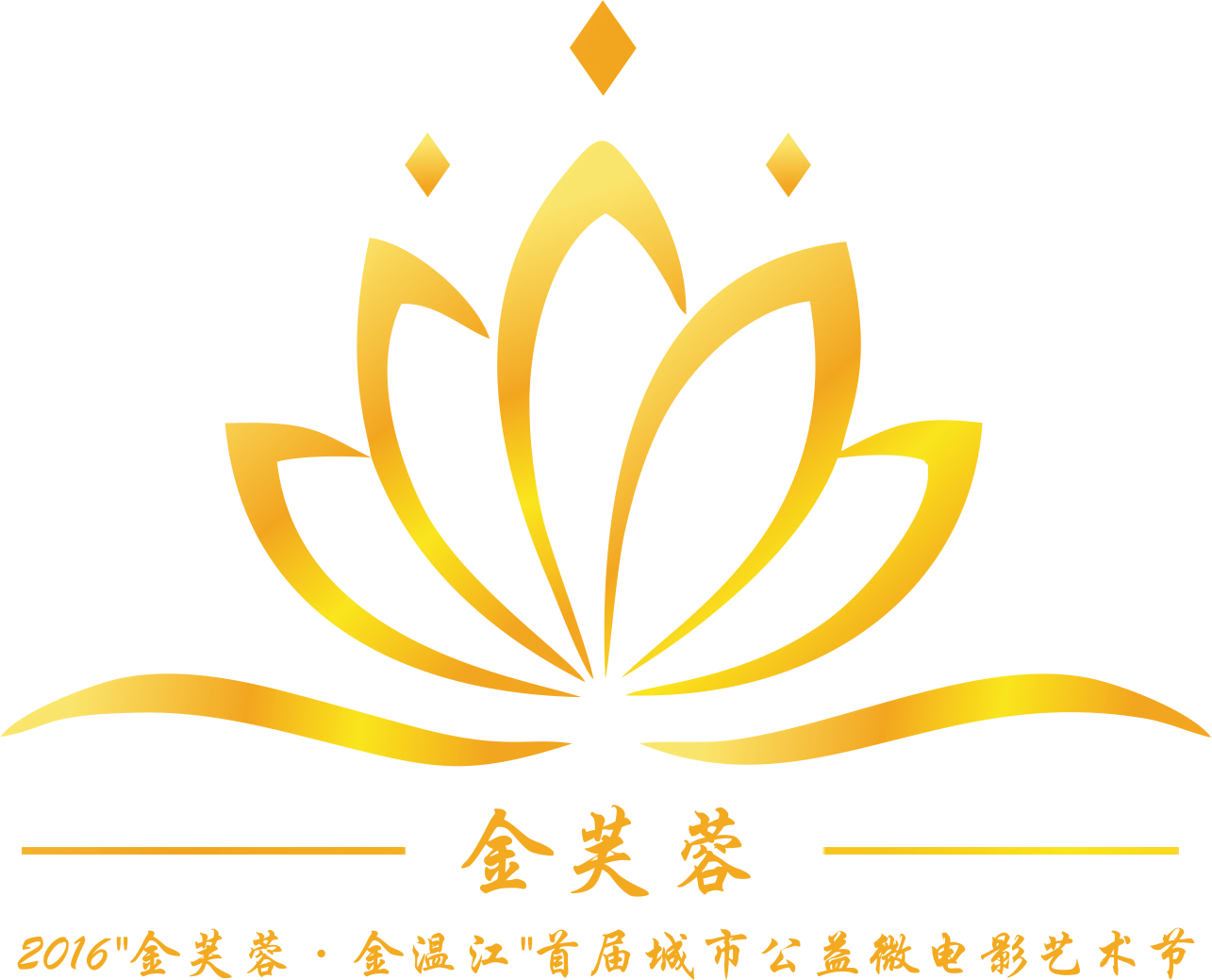 魅力西部·美丽天府“金芙蓉·金温江”2016首届城市公益微电影艺术节团队参赛报名表金芙蓉微电影艺术节组委会四川省微电影艺术协会中国城市（四川）影视文化联盟                                      2016年4月13日团队名称（总人数）报名时间团队成立时间团队成立时间团队负责人参赛作品名参赛作品名团队成员1姓    名性    别性    别团队成员1身份证号联系方式联系方式团队成员1邮    箱团队中的职务团队中的职务团队成员2姓    名性    别性    别团队成员2身份证号联系方式联系方式团队成员2邮    箱团队中的职务团队中的职务团队成员3姓    名性    别性    别团队成员3身份证号联系方式联系方式团队成员3邮    箱团队中的职务团队中的职务团队成员4姓    名性    别性    别团队成员4身份证号联系方式联系方式团队成员4邮    箱团队中的职务团队中的职务团队成员5姓    名性    别性    别团队成员5身份证号联系方式联系方式团队成员5邮    箱团队中的职务团队中的职务团队成员6姓    名性    别性    别团队成员6身份证号联系方式联系方式团队成员6邮    箱团队中的职务团队中的职务影映件团队介绍（限800字）（限800字）（限800字）（限800字）（限800字）（限800字）